База отдыха «Бережок»База отдыха «Бережок» находиться в 30 км от города Кяхта, в селе Киран на местности «Шитиловка». Начал свою работу с 1 июня 2011 года. Живописная местность рядом с речкой «Чикой», прекрасное место для семейного отдыха. К услугам отдыхающих предоставлено кафе, где можно вкусно поесть, местные повара готовят на заказ национальные бурятские блюда, шашлыки, рыба на рожнах, всевозможные салаты и прохладительные напитки. В уютном и тёплом кафе можно провести юбилей, свадьбу или просто посидеть и отдохнуть в приятной компании. Посетители могут попеть в Караоке и потанцевать. В теплое время года действует летний вариант кафе, построенный в деревенском стиле. На территории кафе оборудована детская площадка с батутом и детским бассейном, на прокат предлагается спортивный инвентарь, действует баня.Справки по тел.: 89243571790 Краснояров Владимир Григорьевич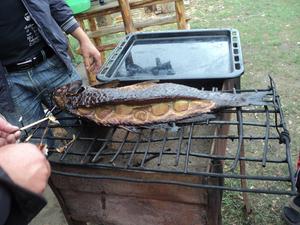 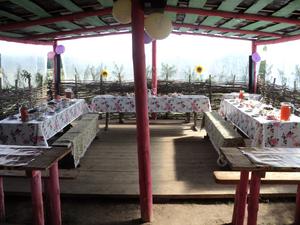 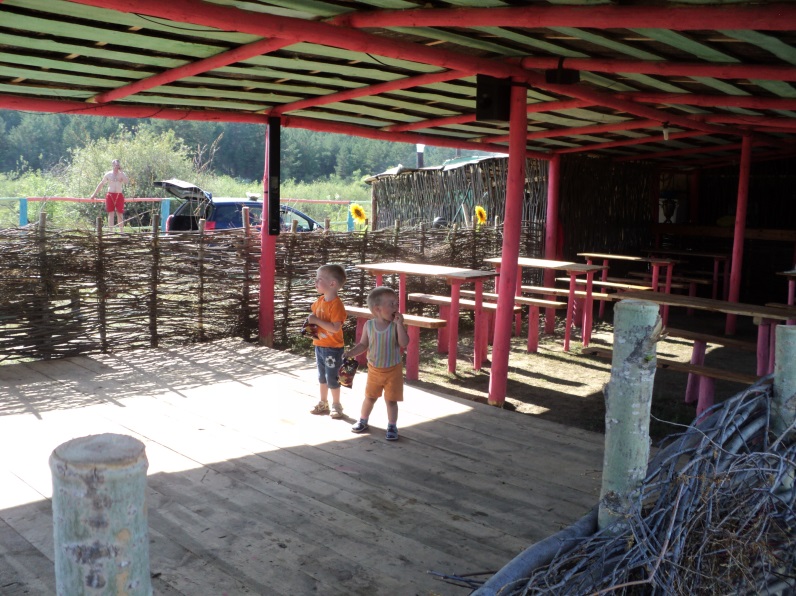 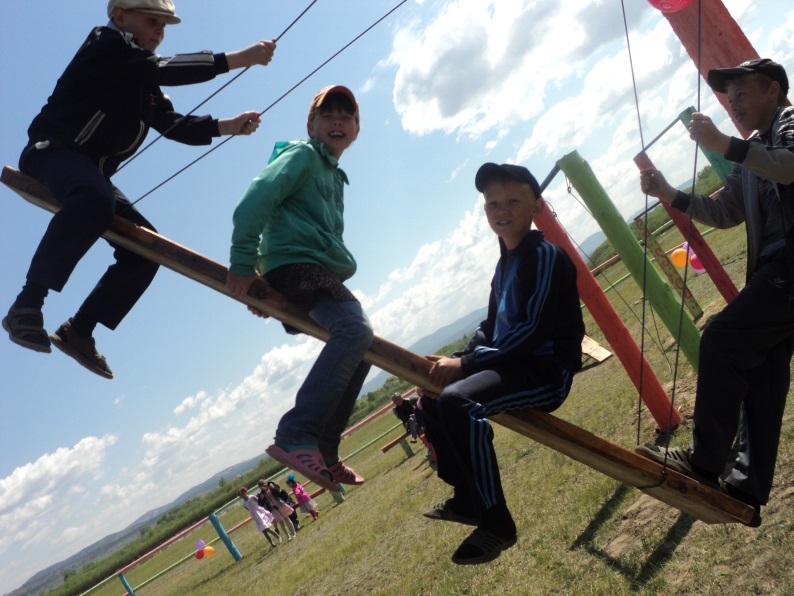 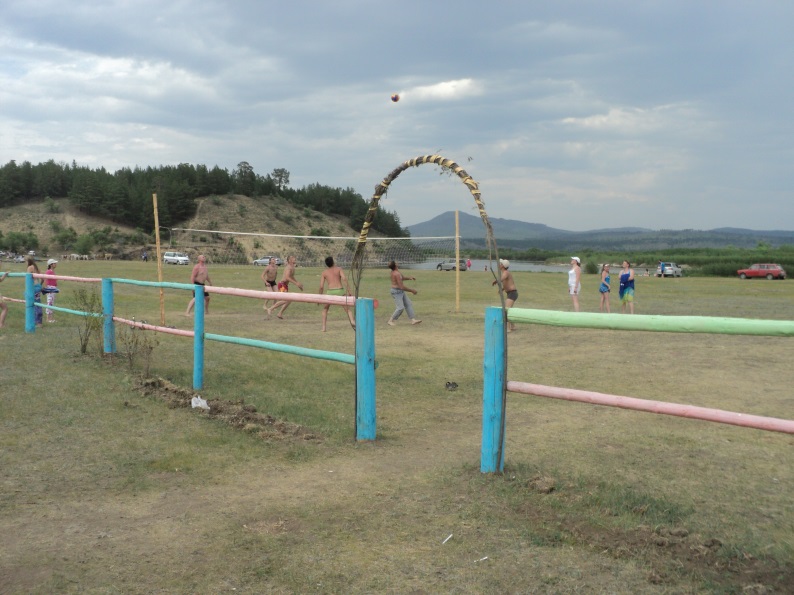 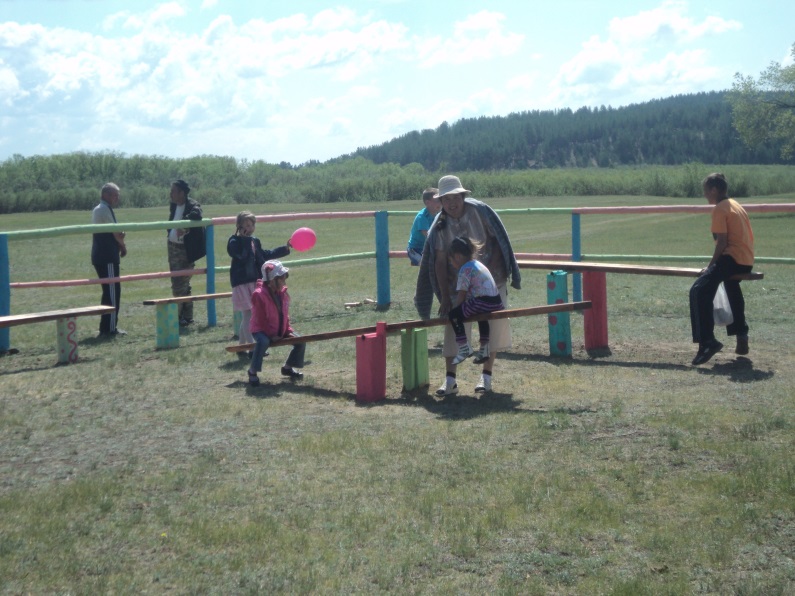 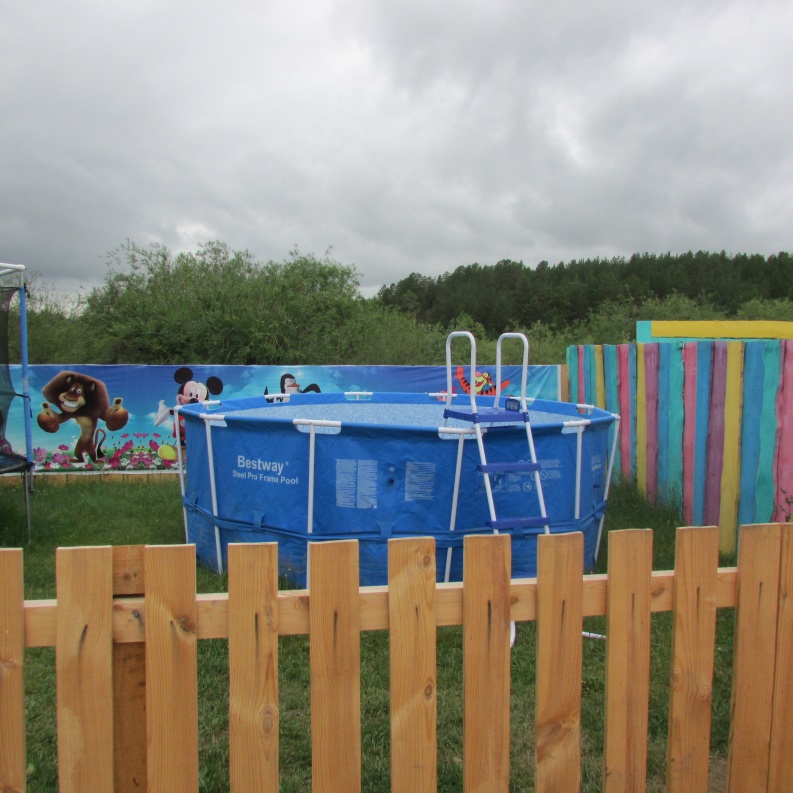 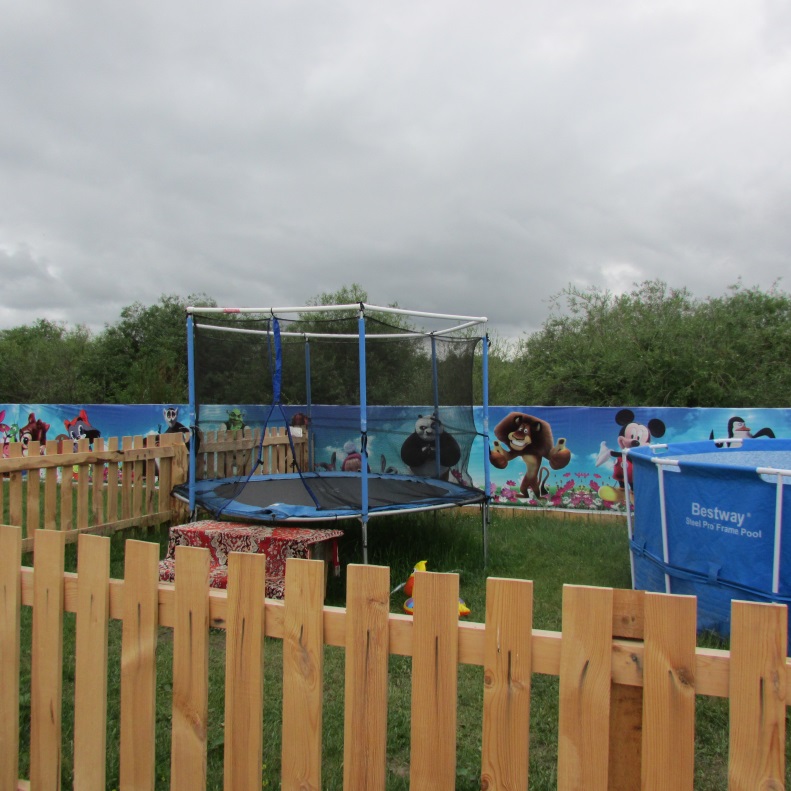 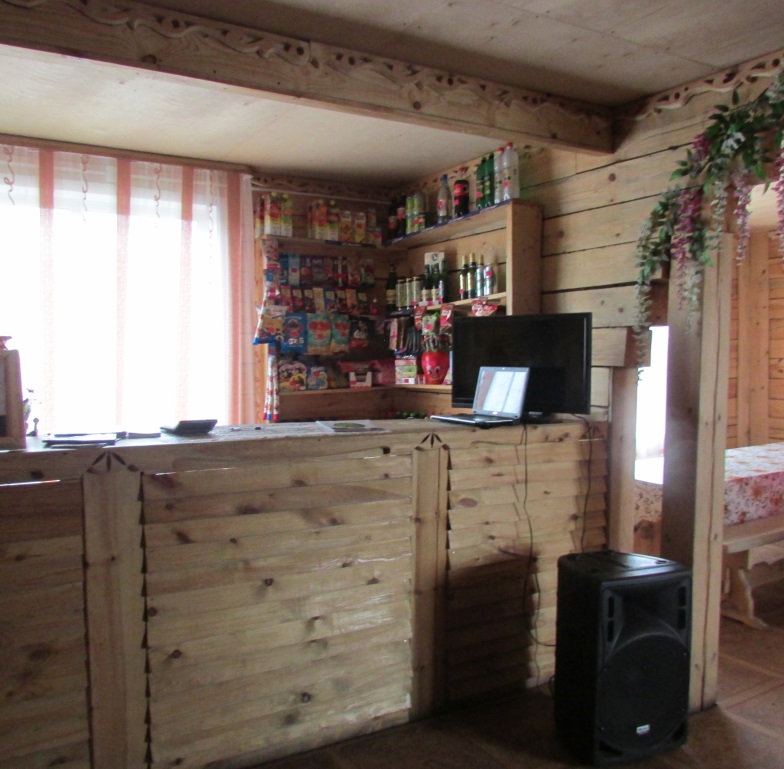 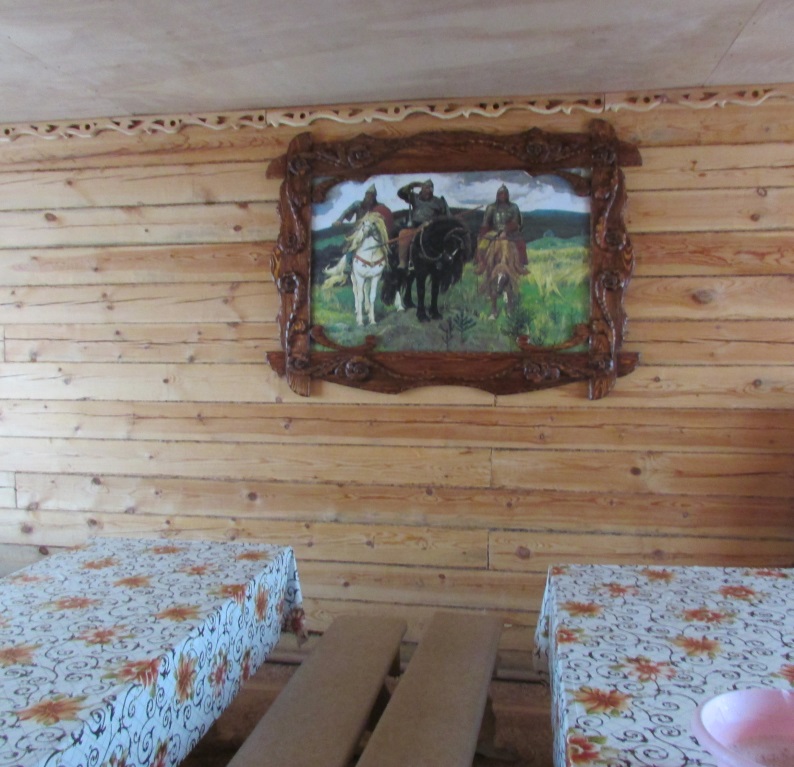 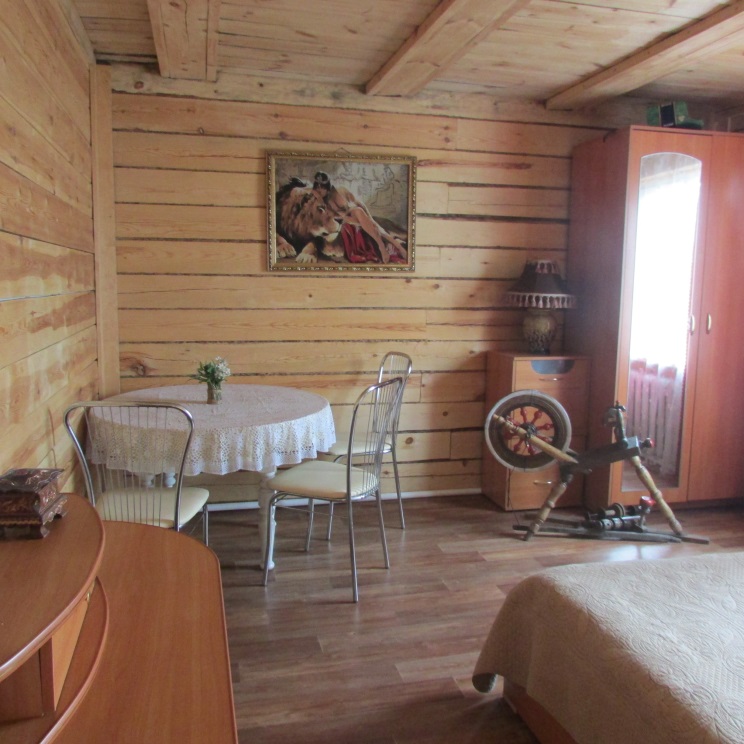 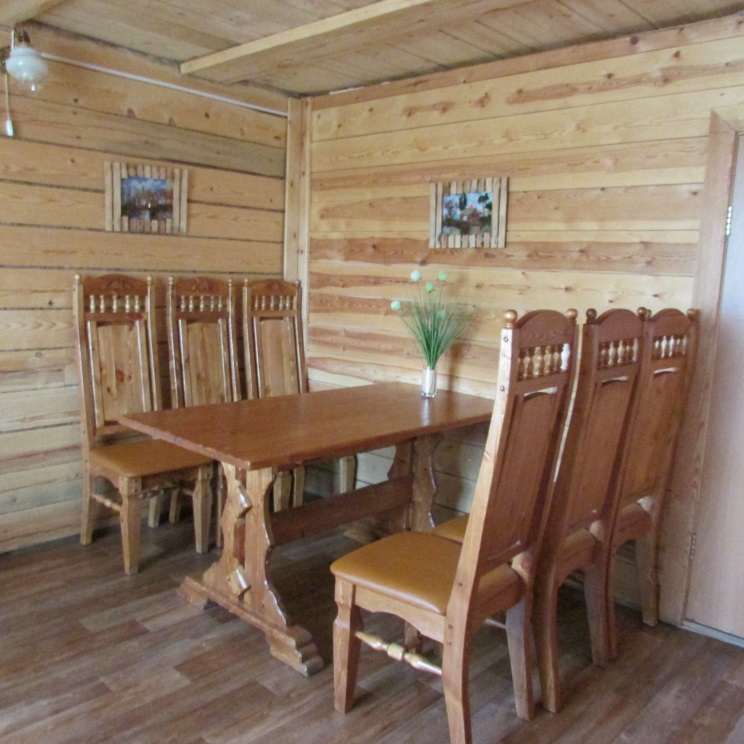 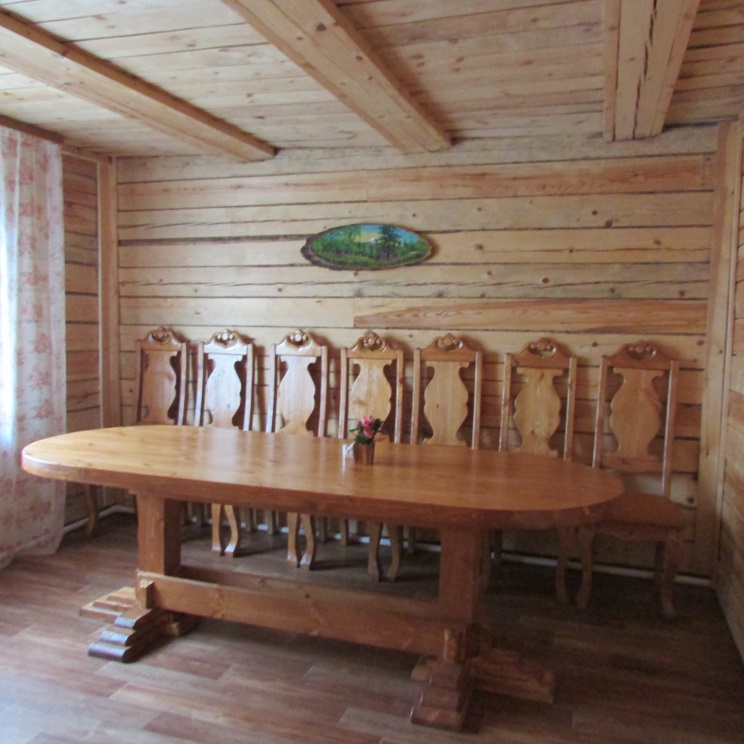 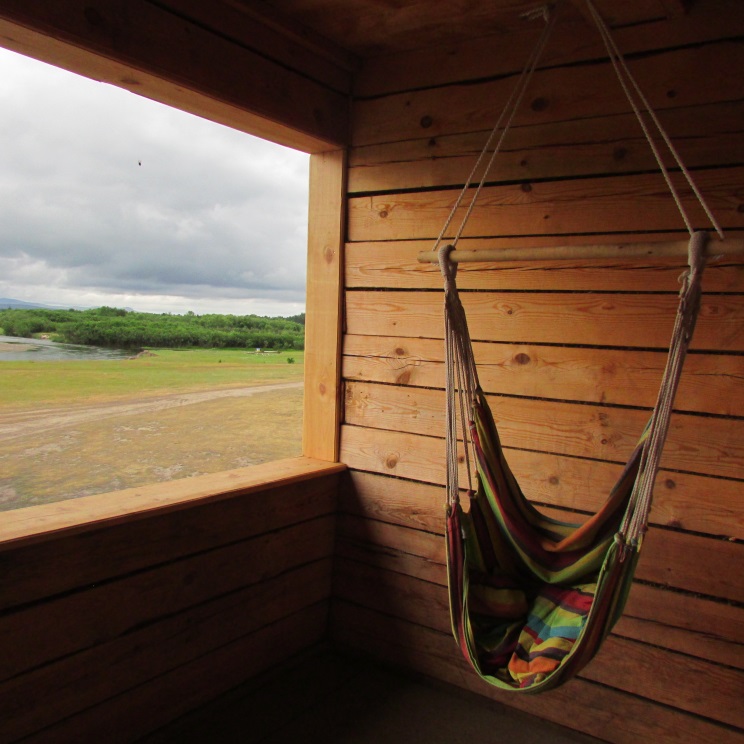 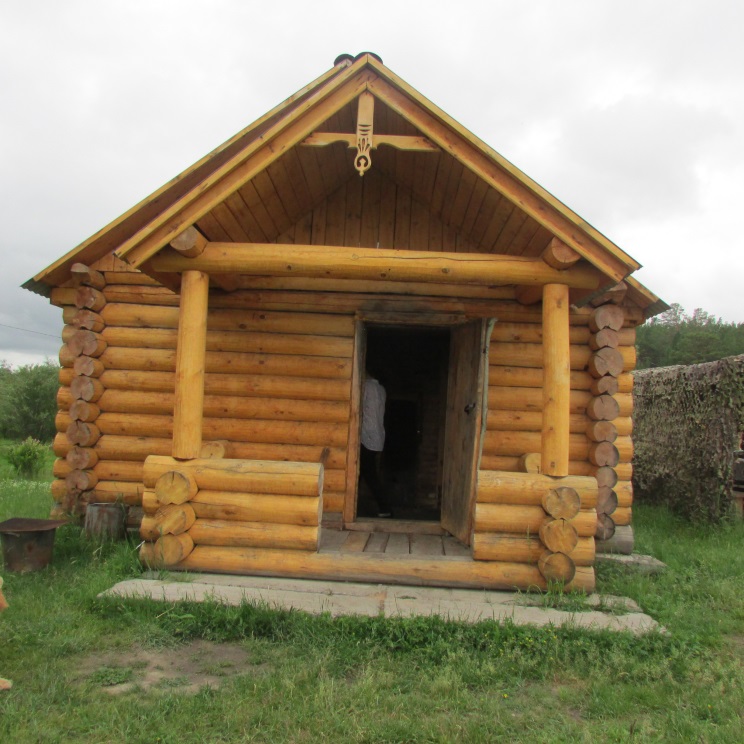 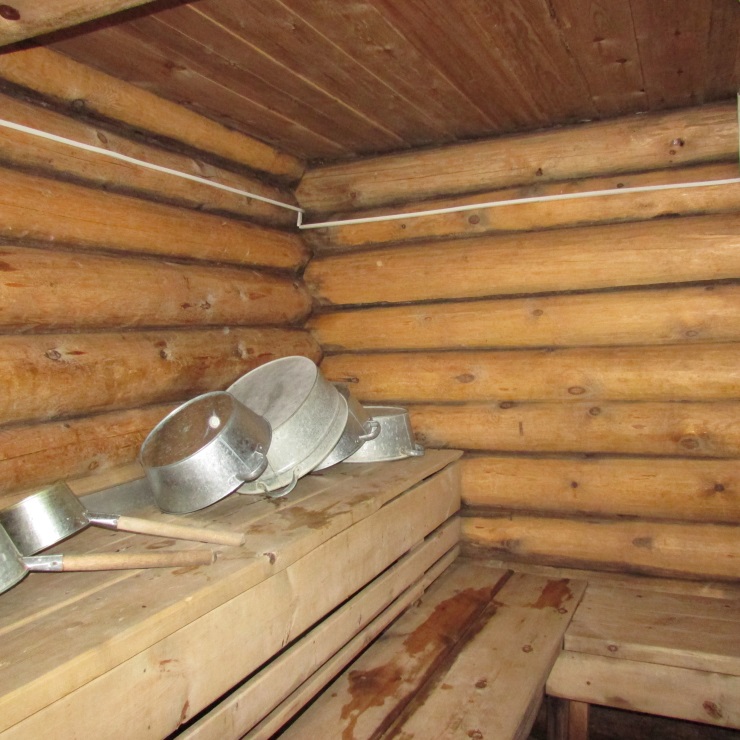 